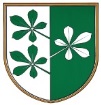 OBČINA KIDRIČEVOKomisija za mandatna vprašanja, volitve in imenovanjaKopališka ul. 142325 KidričevoNa podlagi 20. in 46. člena Statuta Občine Kidričevo (Uradno glasilo slovenskih občin, št. 62/16 in 16/18) 15. člena Odloka o območjih in delu krajevnih odborov (Uradni list RS, št. 83/99, 94/00 in Uradno glasilo slovenskih občin, št. 9/07)  komisija za mandatna vprašanja, volitve in imenovanja predlaga občinskemu svetu Občine Kidričevo, da sprejmeS  K  L  E  Po imenovanju Krajevnega odbora Lovrenc na Dravskem poljuKomisija za mandatna vprašanj, volitve in imenovanje predlaga občinskemu svetu Občine Kidričevo, da se v Krajevni odbor Lovrenc na Dravskem polju imenujejo:1. Rado Furek, Lovrenc na Dr. polju 542. Primož Medved, Lovrenc na Dr. polju 153. Matjaž Pernat, Župečja vas 144. Andrej Švajger, Pleterje 75. Boris Spačal, Pleterje 71O b r a z l o ž i t e vKomisija za mandatna vprašanja, volitve in imenovanja (v nadaljevanju: komisija) je na svoji 3. redni seji, ki je bila dne, 21.3.2023 obravnavala predloge za imenovanje članov Krajevnega odbora Lovrenc na Dravskem polju. Na zboru občanov za območje krajev Lovrenc na Dravskem polju, Župečja vas in Pleterje, ki je bil, dne 14.3.2023, so bili v Krajevni odbor Lovrenc na Dravskem polju predlagani:1. Rado Furek, Lovrenc na Dr. polju 542. Primož Medved, Lovrenc na Dr. polju 153. Matjaž Pernat, Župečja vas 144. Andrej Švajger, Pleterje 75. Boris Spačal, Pleterje 71Vsi predlagani kandidati za člane Krajevnega odbora Lovrenc na Dravskem polju so podali pisno soglasje, da sprejmejo kandidaturo.V skladu s določili 2. člena Odloka o spremembah in dopolnitvah Odloka o območjih in delu krajevnih odborov (Uradno glasilo slovenskih občin, št. 9/07) šteje Krajevni odbor Lovrenc na Dravskem polju pet  (5) članov. Isti člen odloka tudi določa, da mora vsak kraj imeti v krajevnem odboru vsaj enega člana. Komisija za mandatna vprašanja, volitve in imenovanja predlaga občinskemu svetu, da sprejme predlagani sklepa. Štev. 011-12/2023Dne  22.3.2023								Danilo Lendero;								predsednik								komisije za mandatna vprašanja,								volitve in imenovanja